ALLEGATO 1 all’Avviso Pubblico approvato con Delibera GE n. 2/10 del 04.04.2024  DOMANDA DI ACCESSO AL CONTRIBUTO (su carta intestata del soggetto) (in forma di dichiarazione sostitutiva di certificazioni e di atto di notorietà, art. 46 e 47 D.P.R. 445/2000) Spett.le Comunità Montana Valle Brembana  cmvallebrembana.bg@legalmail.itIl/la sottoscritto/a _______________________________________________________________________ C.F. ____________________________________________________________________________________ in qualità di (presidente, legale rappresentante, altro) __________________________ dell’ente gestore: 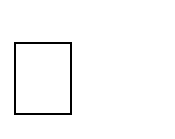 Pubblico 		 Privato denominato: ________________________________________________________________________ con sede legale a _____________________________ Provincia ____ in via/piazza ________________________________________________________________________ C.A.P. ______ C.F./P.IVA ________________________________________________ Telefono ___________________ E-mail ___________________________ GESTORE DEL/DEI CAV/SPORTELLO: CAV denominato_________________________________________________________________________ Sito in: _________________________________ cap _________prov. ____ via _______________________ CAV denominato_________________________________________________  Sito in: _________________________________ cap _________prov. ____ via _______________________ visto l’Avviso approvato con Deliberazione GE n. 2/10 in data 04.04.2024 e consapevole che la mancata rispondenza anche ad uno soltanto dei requisiti di ammissibilità in esso indicate costituirà motivo di esclusione ai fini della concessione del contributo. CHIEDE di poter accedere al contributo di cui al DPCM 22 settembre 2022 e di cui alla D.G.R. 550/2023, a sostegno delle attività del/dei centro/i antiviolenza.  E a tal fine, DICHIARA  che il Centro antiviolenza denominato “__________” ha il costo complessivo annuale (riferito all’anno 2023) di €____________ coperto con:  N.B. l’indicazione del costo complessivo non comporta il suo riconoscimento a livello economico Dati sull’utenza dal 1° gennaio 2023 al 31 dicembre 2023 *si precisa che per “accesso” si intende il mero contatto che non si trasforma poi in un percorso di presa in carico  DICHIARA INOLTRE di conoscere e accettare integralmente i contenuti del presente Avviso nonché dell’Intesa Stato-Regioni del 14 settembre 2022 e della d.g.r. n. 1073 del 9 ottobre 2023; che, qualora non sia in possesso dei requisiti dell’Intesa Stato-Regioni del 14 settembre 2022 e della d.g.r. n. 1073 del 9 ottobre 2023 la struttura adeguerà entro il termine perentorio stabilito dall’articolo 15 dell’Intesa così come modificato dalla Intesa Stato-Regioni Rep. Atti n. 15/CU del 26 gennaio 2024;  di rendere tutte le precedenti dichiarazioni ai sensi dell’articolo 47 e 46 del D.P.R. 28/12/2000 n. 445, e di essere consapevole delle responsabilità penali cui può andare incontro in caso di dichiarazione mendace o di esibizione di atto falso o contenente dati non rispondenti a verità, ai sensi dell’articolo 76 del D.P.R. 28/12/2000 n. 445 Allegati alla domanda: documento di identità della/del rappresentante legale del soggetto richiedente se il file risulta firmato con firma autografa ai sensi dell’articolo 65, comma 1, lett. c) D. Lgs. n. 82/2005; domanda di iscrizione all’Albo regionale istituito con D.G.R. n. 1073 del 9 ottobre 2023 debitamente protocollata dal sistema. Timbro e firma Rappresentante legale RISORSE REGIONALI € RISORSE COMUNALI € FONDI PROPRI € DONAZIONI  € ALTRO (specificare) € Totale numero accessi* donne N. Totale numero prese in carico di cui totale numero allontanamenti per messa in protezione N. N. donne N. minori  